Зачетное занятие по антропологииЗадание 1Тестирование1. СОМАТОЛОГИЯ ИЗУЧАЕТ ВСЕ, КРОМЕ1) строения человеческого тела в целом2) ископаемых форм человека3) вариаций роста человека4) вариаций массы человека2. РАСОВЕДЕНИЕ ИЗУЧАЕТ 1) вариации телесных особенностей2) формирование рас3) происхождение народов4) формирование рас, происхождение, расселение народов 3. МОРФОЛОГИЯ ИЗУЧАЕТ ВСЕ, КРОМЕ1) физического развития человека 2) конституции человека3) половозрастной изменчивости человека4) эволюции человека4. МЕРОЛОГИЯ ИЗУЧАЕТ ВАРИАЦИИ 1) органов2) костей 3) черепа4) тела в целом5. ВИД HOMO SAPIENS ОТНОСИТСЯ К ТИПУ1) позвоночных2) черепных3) хордовых4) полухордовых6.СОВРЕМЕННЫЕ КЛИМАТИЧЕСКИЕ УСЛОВИЯ СЛОЖИЛИСЬ 1) 11000 лет назад 2) 75000 лет назад 3) 125000 лет назад 4) 0,5млн. лет назад7. К ВЫСШИМ ПРИМАТАМ ОТНОСЯТСЯ1) семейство лемурообразных2) семейство тупайиформов3) семейство индриобразных4) африканские понгиды8.  ДЛЯ НИЗШИХ ОБЕЗЬЯН ХАРАКТЕРЕН1) дневной образ жизни 2) продолжительный период детства 3) древесный тип локомоции4) жестово-мимический тип коммуникации9. ДЛЯ НЕРВНОЙ СИСТЕМЫ ВЫСШИХ ОБЕЗЬЯН ХАРАКТЕРНА1) лиссэнцефалия2) гирэнцефалия 3) доминантно-палочковый тип строения сетчатки 4) примитивная микроструктура коры10. ОСНОВНЫМ ДВИЖУЩИМ ФАКТОРОМ ЭВОЛЮЦИИ ЯВЛЯЕТСЯ1) наследственность2) мутации3) общественный строй4) естественный отбор11. СТАНОВЛЕНИЕ ЧЕЛОВЕКА В СВЯЗИ С РАЗВИТИЕМ ОБЩЕСТВА НАЗЫВАЕТСЯ1) сапиентация2) кладогенез3) социогенез 4) гоминизация12. Прогрессивная стадия развития характеризуется1) продольным ростом тела2) увеличением жирового слоя3) падением веса тела4) стабильным уровнем функциональных показателей13. РЕБЕНОК, ЧЕЙ БИОЛОГИЧЕСКИЙ ВОЗРАСТ ОТСТАЕТ ОТ ХРОНОЛОГИЧЕСКОГО НАЗЫВАЕТСЯ 1) акселерант2) ретардант3) конкурент4) банальный14. ОЦЕНКУ СКЕЛЕТНОГО ВОЗРАСТА ЧАЩЕ ВСЕГО ОСУЩЕСТВЛЯЮТ1) по рентгенограммам позвоночного столба2) по длине конечностей3) по рентгенограммам костей кисти4) по форме грудной клетки15. андроидный тип жироотложения характеризуется скоплением жира1) в нижней части живота2) на передней стороне бедер и ягодицах3) на плечах4) на гребнях таза16. процесс территориального перемещения населения, в результате чего происходит смешение, НАЗЫВАЕТСЯ	1) дрейф генов2) мутация3) миграция4) акселерация17. К признакам с непрерывной изменчивостью относится1) система тканевой специфичности HLA2) система групп крови3) система кислой фосфотазы эритроцитов4) морфология мягких тканей лица18. К монголоидной расе относят все перечисленные малые расы кроме1) североазиатской2) южно-азиатской3) американской                          4) уральской19. Для этноса характерны все признаки, кромеобщего самосознания общего самоопределенияобщая экономика общей истории 20. Варианты дрейфа геновэффект бутылочного горлышкаэффект смешенияэффект изоляцииэффект миграцииЗадание 2Теоретическая частьДополните понятиеОфициальным годом рождения в антропологии считается____________ В «Анучинскую триаду» входит:______________________________ Появление первых плацентарных млекопитающих произошло в____________периоде мезозоя Появление современного человека отмечается в эпоху_____________   _______________эры  «Триадой гоминизации» называют _______________________________ Ростовой скачок происходит в возрасте________________Для определения типа телосложения с помощью антропометрических параметров (поперечный диаметр грудной клетки и длина тела) использует индекс___________ Активное приспособление к холодовому стрессу отмечается у ______________адаптивного типа     Самостоятельная складка, прикрывающая внутренний угол глаза -______________Стеатопегия характерна для ________________малой расы        Заполните схемуЗаполните таблицу сравнительной характеристики сходных и различных элементов строения человека и приматовПеречислите основные этапы эволюции гоминид (человека):     Заполните таблицу возрастных периодов соответственно их возрастным рамкамПеречислите критерии оценки биологического возраста в детском и подростковом возрасте: ____________________________________________________________________________________________________________________________________________________________________________________________________________Задание 4Практическая частьЗадача:В ходе археологических раскопок получена скелетная серия. Необходимо установить, биологический возраст останков, половую и соматотипологическую принадлежность костей.1. Какое направление  антропологии изучает костные останки?2. Какой раздел и подраздел изучают ископаемые формы человека?Перечислите названия антропометрических инструментов и что можно определить с их помощью:1. _________________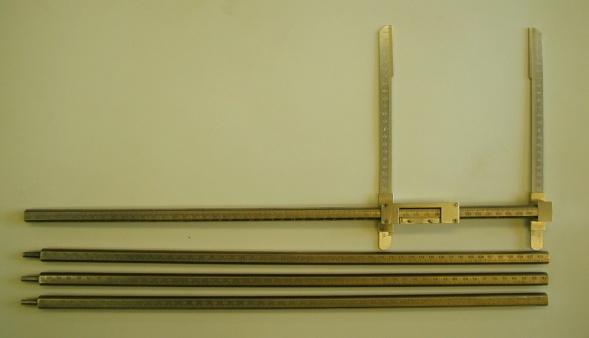 2._________________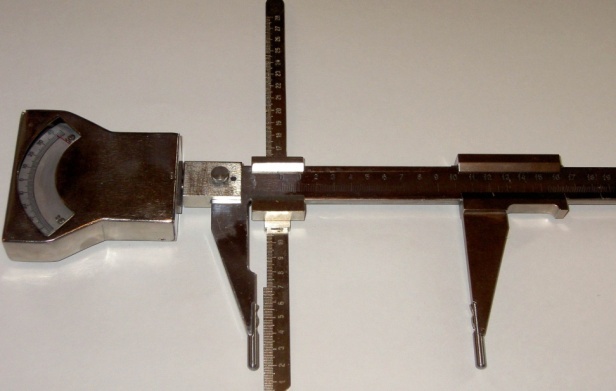 3._______________________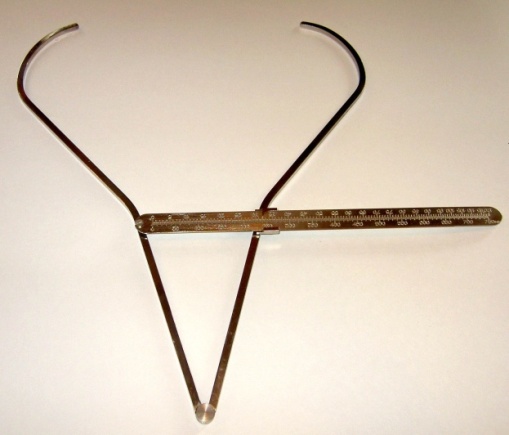 4._________________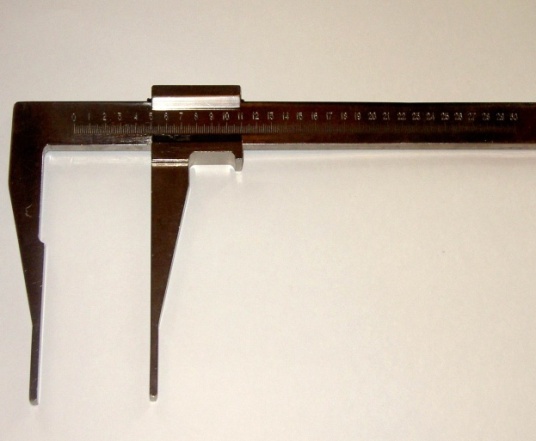 5. ________________Для определения биологического возраста, при расчете коэффициента скорости старения (КСС) по Горелкину-Пинхасову укажите необходимые антропометрические параметры:____________________Напишите формулу и проведите определение индекса Кетле (взяв за пример необходимые цифры любого обследуемого),  напишите классификацию и дайте заключение.СходстваРазличияНоворожденные4-7 лет4-7 лет8-11 летЮношеский возраст22-35 летДолгожители